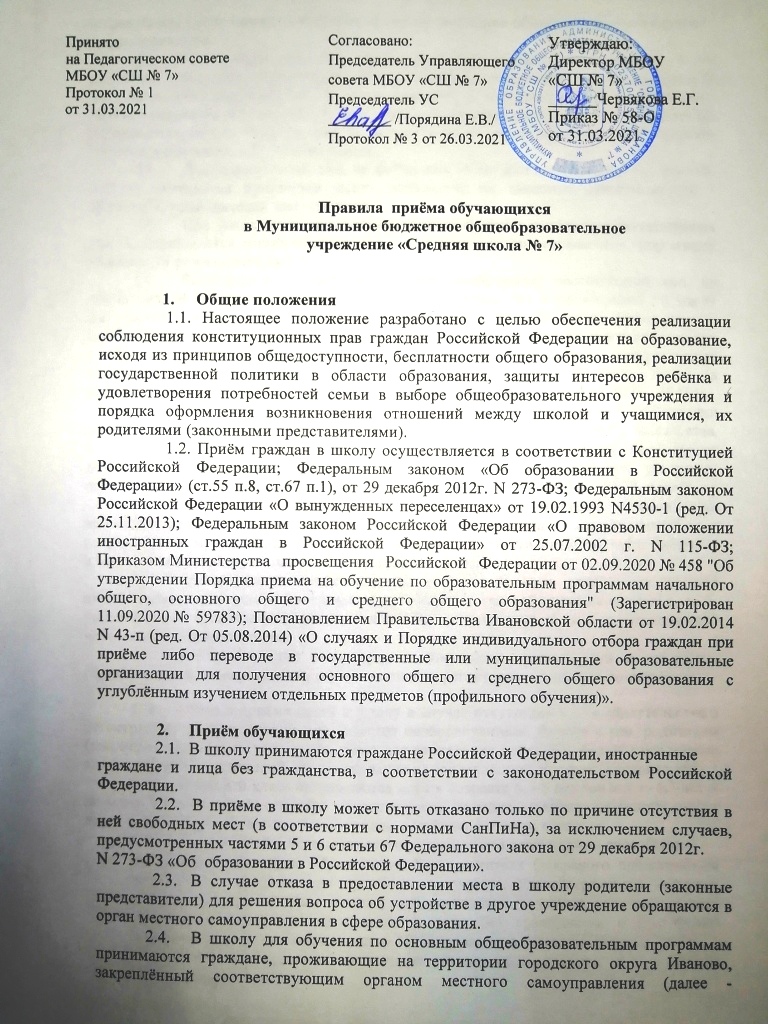 Правила  приёма обучающихся в Муниципальное бюджетное общеобразовательное  учреждение «Средняя школа № 7»               1.     Общие положения                1.1. Настоящее положение разработано с целью обеспечения реализации соблюдения конституционных прав граждан Российской Федерации на образование, исходя из принципов общедоступности, бесплатности общего образования, реализации государственной политики в области образования, защиты интересов ребёнка и удовлетворения потребностей семьи в выборе общеобразовательного учреждения и порядка оформления возникновения отношений между школой и учащимися, их родителями (законными представителями).                1.2. Приём граждан в школу осуществляется в соответствии с Конституцией Российской Федерации; Федеральным законом «Об образовании в Российской Федерации» (ст.55 п.8, ст.67 п.1), от 29 декабря 2012г. N 273-ФЗ; Федеральным законом Российской Федерации «О вынужденных переселенцах» от 19.02.1993 N4530-1 (ред. От 25.11.2013); Федеральным законом Российской Федерации «О правовом положении иностранных граждан в Российской Федерации» от 25.07.2002 г. N 115-ФЗ; Приказом Министерства просвещения Российской Федерации от 02.09.2020 № 458 "Об утверждении Порядка приема на обучение по образовательным программам начального общего, основного общего и среднего общего образования" (Зарегистрирован 11.09.2020 № 59783); Постановлением Правительства Ивановской области от 19.02.2014 N 43-п (ред. От 05.08.2014) «О случаях и Порядке индивидуального отбора граждан при приёме либо переводе в государственные или муниципальные образовательные организации для получения основного общего и среднего общего образования с углублённым изучением отдельных предметов (профильного обучения)».               2.     Приём обучающихся              2.1.  В школу принимаются граждане Российской Федерации, иностранныеграждане и лица без гражданства, в соответствии с законодательством Российской Федерации.              2.2.  В приёме в школу может быть отказано только по причине отсутствия в ней свободных мест (в соответствии с нормами СанПиНа), за исключением случаев, предусмотренных частями 5 и 6 статьи 67 Федерального закона от 29 декабря 2012г. N 273-ФЗ «Об  образовании в Российской Федерации».    	2.3. 	В случае отказа в предоставлении места в школу родители (законные представители) для решения вопроса об устройстве в другое учреждение обращаются в орган местного самоуправления в сфере образования.            2.4.	В школу для обучения по основным общеобразовательным программам принимаются граждане, проживающие на территории городского округа Иваново, закреплённый соответствующим органом местного самоуправления (далее - закреплённая территория), и имеющих право на получение общего образования (далее - закреплённые лица).При приёме ребенка в школу последнее обязано ознакомить его и его родителей (законных представителей) с Уставом, лицензией на осуществление образовательной деятельности, со свидетельством о государственной аккредитации, образовательными и адаптированными образовательными программами, документами, регламентирующими организацию и осуществление образовательной деятельности,  правами и обязанностями обучающихся.Для закреплённых лиц, не достигших 14 лет или находящихся под опекой, местом жительства признаётся место жительства их законных представителей - родителей, усыновителей или опекунов.При раздельном проживании родителей место жительства закреплённых лиц устанавливается соглашением родителей, при отсутствии соглашения спор между родителями разрешается судом.Регистрация по месту жительства (пребывания) закреплённых лиц, не достигших 14 лет осуществляется с выдачей свидетельства о регистрации по месту жительства (свидетельства по месту пребывания) (п.п. 28 и 29 правил регистрации и снятия граждан Российской Федерации с регистрационного учёта по месту пребывания и по месту жительства в пределах Российской Федерации, утвержденных постановлением Правительства Российской Федерации от 17.07.1995г. №713 (в редакции постановления Правительства Российской Федерации от 28.03.2008г. №220).Отсутствие у несовершеннолетних граждан свидетельства о регистрации по месту жительства не означает отсутствие у них регистрации по месту жительства. Информацией о детях, не достигших четырнадцатилетнего возраста располагают должностные лица, ответственные за регистрацию, перечень которых утвержден постановлением Правительства Российской Федерации от 17.07.1995г. №713, а именно:должностные лица, осуществляющие в соответствии с жилищным законодательством Российской Федерации контроль над использованием и сохранностью муниципального жилищного фонда, ответственные за регистрацию в жилых помещениях муниципального жилищного фонда;собственники, самостоятельно осуществляющие управление своими помещениями, или уполномоченные лица товарищества собственников жилья, либо управляющей организации, ответственные за регистрацию в жилых помещениях частного жилищного фонда;уполномоченные лица органов управления жилищными и жилищно-строительными кооперативами, ответственные за регистрацию в жилых помещениях.Отказ в приёме детей в школу в случае отсутствия у них свидетельства в регистрации по месту жительства является необоснованным. Вместе с тем, родителям (законным представителям) необходимо для зачисления ребенка в школу представить документ, подтверждающий, его проживание на закреплённой за школой территории.В первый класс принимаются дети в возрасте 6,5-8 лет (не менее 6,5 лет и не более 8 лет на первое сентября текущего года). Учредитель вправе разрешить приём детей в школу для обучения в более раннем или более позднем возрасте.  Прием детей в первые классы осуществляется следующими способами:по личному заявлению (Приложение № 1) родителя (законного представителя ребенка при предъявлении оригинала документа, удостоверяющего личность родителя (законного представителя), либо оригинала документа, удостоверяющего личность иностранного гражданина и лица без гражданства в Российской Федерации в соответствии со статьей 10 Федерального закона от 25 июля 2002 г. № 115-ФЗ «О правовом положении иностранных граждан в Российской Федерации»; посредством регионального портала государственных услуг;посредством электронной почты;посредством почтового заказного письма с уведомлением.        В заявлении  родителями (законными представителями) ребенка указываются следующие сведения:фамилия, имя, отчество (последнее – при наличии) ребенка;дата  и место рождения ребенка;фамилия, имя, отчество (последнее – при наличии) родителей (законных представителей) ребенка;адрес регистрации и фактического места жительства ребенка, его родителей (законный представителей);контактные телефоны родителей (законных представителей) ребенка, электронный адрес;выбор языка образования, родного языка;право на первоочередное и преимущественное право зачисления на обучение в образовательную организацию (при наличии);право на обучение по адаптированной образовательной программе и (или) создание специальных условий для организации обучения и воспитания обучающегося (при наличии);перечень прилагаемых документов.Родители (законные представители) закреплённых лиц, зарегистрированных по месту жительства или по месту пребывания дополнительно предъявляют оригинал свидетельства о рождении ребёнка либо документы подтверждающие родство заявителя (или законность представления прав учащегося), а также оригинал свидетельства о регистрации ребёнка по месту жительства или свидетельства о регистрации ребёнка по месту пребывания на закреплённой территории.Родители (законные представители) детей, являющихся гражданами Российской Федерации, незарегистрированных на закреплённой территории, дополнительно предъявляют оригинал свидетельства о рождении ребенка либо документы, подтверждающие родство заявителя (или законность представления прав учащегося).Родители (законные представители) ребёнка, являющегося иностранным гражданином или лицом без гражданства и не зарегистрированного на закреплённой территории, дополнительно предъявляют документы, подтверждающие родство заявителя (или законность представления прав учащегося) и документы подтверждающего право заявителя на пребывание в Российской Федерации.Иностранные граждане и лица без гражданства все документы предъявляют на русском языке или вместе с заверенным в установленном порядке переводом на русский язык. Копии предъявляемых при приёме документов хранятся в школе на время обучения ребёнка.Родители (законные представители) детей имеют право по своему усмотрению представлять другие документы, в том числе медицинское заключение о состоянии         здоровья ребёнка. Прием заявлений в   первый класс для лиц, имеющих первоочередное и преимущественное право зачисления на обучение в образовательные организации и лиц, закреплённых на микроучастке школы, начинается 1 апреля  и завершается 30 июня текущего года в соответствии с графиком приема документов, учрежденных руководителем школы.  Для детей, не зарегистрированных на закреплённой территории, приём заявлений в первый класс (при наличии свободных мест) начинается 6 июля, но не позднее 5 сентября текущего года, до момента заполнения свободных мест. Информация о наличии свободных мест представлена на официальном сайте образовательного учреждения.При приёме в первый класс в течение учебного года, или во второй и последующие классы родители (законные представители) кроме  заявления (Приложение № 2)  дополнительно предъявляют личное дело учащегося, выданное учреждением, в котором он обучался ранее, а так же документы содержащие информацию об успеваемости обучающегося в текущем году (выписка из классного журнала с текущими отметками и результатами промежуточной аттестации).При приёме в школу для получения среднего  общего образования родители (законные представители) учащегося, дополнительно предъявляют выданный ему документ установленного образца об основном общем образовании.Приём в школу для получения  среднего общего образования с углубленным изучением отдельных предметов (профильного обучения),    осуществляется на основании заявления родителей (законных представителей) (Приложение № 3) и на основе Постановления Правительства Ивановской области от 19.02.2014 г. № 43-п «О случаях и порядке индивидуального отбора граждан при приеме либо переводе в государственные или муниципальные образовательные организации для получения основного общего и среднего общего образования с углубленным изучением отдельных предметов (профильного обучения)» При приёме на свободные места граждан, которые зарегистрированы на закреплённой территории, первоочередным правом обладают граждане, имеющие право на первоочередное представление места в школу в соответствии с законодательством Российской Федерации и нормативными правовыми актами Ивановской области.Данная льгота установлена для следующих категорий граждан (ст. 46 ФЗ «О полиции» от 07.02.2011 № 3-ФЗ) (в действующей редакции):1) дети сотрудника полиции (сотрудники войск национальной гвардии, имеющие специальное звание полиции; сотрудники полиции,  осуществляющие служебную деятельность на должности федеральной государственной службы в органах внутренних дел и которому в установленном порядке присвоено специальное звание; сотрудники полиции,  проходящие службу в полиции  в случае нахождения в распоряжении федерального органа исполнительной власти в сфере внутренних дел, территориального органа, организации, входящей в систему указанного федерального органа и прикомандирования к государственным органам, а также к организациям на условиях и в порядке, устанавливаемых Президентом Российской Федерации.	2) дети сотрудника полиции, погибшего (умершего) вследствие увечья или иного повреждения здоровья, полученных в связи с выполнением служебных обязанностей;	3) дети сотрудника полиции, умершего вследствие заболевания, полученного в период прохождения службы в полиции;	4) дети гражданина Российской Федерации, уволенного со службы в полиции вследствие увечья или иного повреждения здоровья, полученных в связи с выполнением служебных обязанностей и исключивших возможность дальнейшего прохождения службы в полиции;	5) дети гражданина Российской Федерации, умершего в течение одного года после увольнения со службы в полиции вследствие увечья или иного повреждения здоровья, полученных в связи с выполнением служебных обязанностей, либо вследствие заболевания, полученного в период прохождения службы в полиции, исключивших возможность дальнейшего прохождения службы в полиции;	6) дети, находящиеся (находившиеся) на иждивении сотрудников полиции, граждан Российской Федерации, указанных в вышеприведенных пунктах 1 -5 настоящей части. 7) детям сотрудников федеральных органов исполнительной власти, имеющим специальные звания и проходящим службу в учреждениях и органах уголовно-исполнительной системы (ФСИН); 8) детям сотрудников федеральных органов исполнительной власти, имеющим специальные звания и проходящим службу в органах принудительного исполнения Российской Федерации (территориальные органы Федеральной службы судебных приставов);9) детям  сотрудников, имеющим специальные звания и проходящим службу в федеральной противопожарной службе Государственной противопожарной службы в должности рядового или начальствующего состава и которому в установленном настоящим Федеральным законом порядке присвоено специальное звание рядового или начальствующего состава;10) детям сотрудников, имеющим специальные звания и проходящим службу в таможенных органах Российской Федерации.В соответствии с Федеральным законом от 28 марта 1998 г. № 53-ФЗ «О воинской обязанности и военной службе» в первоочередном порядке предоставляются места в государственных и муниципальных общеобразовательных организациях детям военнослужащих по месту жительства их семей.  Данная льгота установлена и для следующих категорий граждан:дети военнослужащих по месту жительства их семей (статья 19);2) дети военнослужащих, погибших (умерших) в период прохождения военной службы, проходивших военную службу по контракту и погибших (умерших) после увольнения с военной службы по достижении ими предельного возраста пребывания на военной службе, по состоянию здоровья или в связи с организационно-штатными мероприятиями. Данной льготой указанная категория граждан может воспользоваться в течение одного года со дня гибели (смерти) кормильца (статья 24). Вооруженных Силах Российской Федерации; 3) дети военнослужащих  войск национальной гвардии Российской Федерации; 4) дети военнослужащих спасательных воинских формирований федерального органа исполнительной власти, уполномоченного на решение задач в области гражданской обороны; 4) дети военнослужащих службы внешней разведки Российской Федерации; 5) дети военнослужащих федеральной службы безопасности; 6) дети военнослужащих органов государственной охраны; 7) дети военнослужащих органов военной прокуратуры; 8) дети военных следственных органов Следственного комитета Российской Федерации;  9) дети военнослужащих федерального органа обеспечения мобилизационной подготовки органов государственной власти Российской Федерации;10) дети военнослужащих воинских подразделений федеральной противопожарной службы и создаваемых на военное время специальных формирований.	На основании внесений изменений в ст.54 Семейного кодекса Российской Федерации и ст. 67 Федерального закона «Об образовании в Российской Федерации» Проживающие в одной семье и имеющие общее место жительства дети имеют право преимущественного приема на обучение по образовательным программам начального общего образования в государственные образовательные организации субъектов Российской Федерации и муниципальные образовательные организации, в которых обучаются их братья и (или) сестры.Факт ознакомления родителей (законных представителей) ребёнка с Лицензией на осуществление образовательной деятельности, Свидетельством о государственной аккредитации, Уставом, образовательными и адаптированными образовательными (при необходимости) программами учреждения, документами, регламентирующими организацию и осуществление образовательной деятельности, правами и обязанностями обучающихся фиксируется в заявлении о приёме и заверяется личной подписью родителей (законных представителей) ребёнка. Подписью родителей (законных представителей) учащегося фиксируется согласие на обработку их персональных данных и персональных данных ребёнка в порядке, установленном законодательством Российской Федерации.	2.25. Документы, представленные родителями (законными представителями) детей, регистрируются в журнале приёма заявлений по следующей форме: входящий номер, дата и время регистрации заявления,  номер идентификатора, фамилия, имя, отчество ребенка, дата рождения, адрес регистрации, перечень полученных документов, подпись родителя,  статус. После регистрации заявления родителям (законным представителям) детей выдаётся расписка в получении документов, содержащая информацию о регистрационном номере заявления о приёме ребёнка в школу, о перечне представленных документов.	2.26. Зачисление на обучение или на прохождение промежуточной и (или) итоговой аттестации в школу оформляется приказом директора в течение семи рабочих дней после приёма документов.	2.27. Права и обязанности учащихся возникают с даты, указанной в приказе о приёме на обучение.                                      Приложение 1                          Директору МБОУ «СШ № 7» Червяковой Е.Г.родителя (законного представителя)Фамилия____________________________Имя________________________________Отчество____________________________Паспорт серия ________№ ____________код подразделения: ___________________Выдан: _________________________________________________________________ «___»____________ ______г.Зарегистрированного по адресу: индекс___________Город______________Улица______________________________Дом_____Корпус_____Квартира_______Телефон_____________________________Заявление о зачислении ребенка в общеобразовательное учреждениеЯ, ___________________________________________________________________________,(ФИО заявителя)прошу принять моего(ю) сына (дочь):_________________________________________________________________________________________________________________________(ФИО ребенка)В 1-й класс МБОУ «СШ № 7» родившегося: «___» ______________20__г. _______________________________________,                                                                                                               (место рождения)зарегистрированного по адресу:________________________________________________, _____________________________________________________________________________	 (адрес регистрации ребенка)ФИО отца:__________________________________________________________________Телефон, e-mail ______________________________________________________________ФИО матери:_________________________________________________________________Телефон, e-mail ______________________________________________________________В соответствии с Федеральным законом от 29.12.2012 N 273- ФЗ  ОЗНАКОМЛЕНЫ:_______________(подпись)с Уставом учреждения, Лицензией на осуществление образовательной деятельности, со Свидетельством о государственной аккредитации, образовательными программами учреждения. Согласно Федеральному Закону от 27.07.2006 № 152-ФЗ «О персональных данных» даю  свое согласие на обработку персональных данных моего ребенка любым не запрещающим законом способом в соответствии с Уставом учреждения. При необходимости получения моих персональных данных из других государственных органов, органов местного самоуправления, подведомственных им организаций я даю согласие на получение  (и обработку) таких данных из указанных организаций. : ___________________(подпись)О принятом решении, связанном с зачислением ребенка в образовательное учреждение, прошу уведомлять меняязык образования ________  родной язык_________________Перечень прилагаемых документов:1. Копия свидетельства о рождении ребёнка; 2. Копия свидетельства о регистрации по месту жительства/ по месту пребывания ребёнка; справка о регистрации по месту жительства/пребывания ребёнка/выписка из домовой книги;3. СНИЛС ребёнка.              4. Прочие_________________________________________"___"______________ 20     г.	           ________________________(подпись Заявителя)Приложение 2                 Директору МБОУ «СШ № 7»                 Червяковой Елене Геннадьевне                   родителя (законного представителя)____________________________________________________________________                                                                                     (ФИО заявителя)Заявление о зачислении ребенка в общеобразовательное учреждениеЯ, ___________________________________________________________________________,(ФИО заявителя)Зарегистрированный (ая) по адресу:__________________________________________________________________________________________________________________________________________________________,(индекс, город, улица, квартира)прошу принять в _____ класс МБОУ «СШ № 7»моего(ю) сына (дочь):__________________________________________________________, (ФИО ребенка)родившегося: «___» ______________20__г. _______________________________________,                                                                                                               (место рождения)зарегистрированного по адресу:__________________________________________________. 	 (адрес регистрации ребенка)ФИО отца (законного представителя):____________________________________________                Телефон, e-mail _______________________________________________________________ФИО матери (законного представителя):__________________________________________Телефон, e-mail _______________________________________________________________Какую образовательную организацию посещал ребёнок____________________________________________В соответствии с Федеральным законом от 29.12.2012 N 273- ФЗ  ОЗНАКОМЛЕНЫ:_______________(подпись)с Уставом учреждения, Лицензией на осуществление образовательной деятельности, со Свидетельством о государственной аккредитации, образовательными программами учреждения. Согласно Федеральному Закону от 27.07.2006 № 152-ФЗ «О персональных данных» даю  свое согласие на обработку персональных данных моего ребенка любым не запрещающим законом способом в соответствии с Уставом учреждения. При необходимости получения моих персональных данных из других государственных органов, органов местного самоуправления, подведомственных им организаций я даю согласие на получение  (и обработку) таких данных из указанных организаций. : ___________________(подпись)Язык образования ____________________ , родной язык _____________________________Перечень прилагаемых документов:1. Личное дело обучающегося; 2. Документы, содержащие информацию об успеваемости обучающегося в текущем       учебном  году, заверенные исходной организацией и подписью её руководителя"___"______________ 20     г.	                                    ______________________________                                                                                              (подпись Заявителя)Приложение 3                 Директору МБОУ «СШ № 7»   Червяковой Елене Геннадьевне                 родителя (законного представителя)               ___________________________________________________________________                                                                                     (ФИО заявителя)ЗаявлениеЯ, ___________________________________________________________________________,(ФИО заявителя)Зарегистрированный (ая) по адресу:__________________________________________________________________________________________________________________________________________________________,(индекс, город, улица, квартира)прошу зачислить в 10 класс МБОУ «СШ № 7» (____________________________ профиля)моего(ю) сына (дочь):__________________________________________________________, (ФИО ребенка)родившегося: «___» ______________20__г. _______________________________________,                                                                                                               (место рождения)зарегистрированного по адресу:__________________________________________________. 	 (адрес регистрации ребенка)ФИО отца (законного представителя):____________________________________________                Телефон, e-mail _______________________________________________________________ФИО матери (законного представителя):__________________________________________Телефон, e-mail _______________________________________________________________Какую образовательную организацию посещал ребёнок___________________________________В соответствии с Федеральным законом от 29.12.2012 N 273- ФЗ  ОЗНАКОМЛЕНЫ:________________(подпись)с Уставом учреждения, Лицензией на осуществление образовательной деятельности, со Свидетельством о государственной аккредитации, образовательными программами учреждения. Согласно Федеральному Закону от 27.07.2006 № 152-ФЗ «О персональных данных» даю  свое согласие на обработку персональных данных моего ребенка любым не запрещающим законом способом в соответствии с Уставом учреждения. При необходимости получения моих персональных данных из других государственных органов, органов местного самоуправления, подведомственных им организаций я даю согласие на получение  (и обработку) таких данных из указанных организаций. : ___________________(подпись)Язык образования ____________________ , родной язык _____________________________Перечень прилагаемых документов:1. Аттестат об основном общем образовании (копия аттестата);2. Справка о результатах ГИА-9;3. Материалы, подтверждающие достижения обучающихся для участия в конкурсном       отборе"___"______________ 20     г.	                                    ______________________________                                                                                              (подпись Заявителя) по телефону __________________________________________, через Порталы сообщением на электронную почту _______________________, через Почту